LIB-495: LIBERAL ARTS CAPSTONEModule 5—Chapter 5: Summary and Discussion OBJECTIVESAfter successfully completing Module 5, you should be able to:Summarize and discuss research results.Summarize the answers to the study sub questions.Discuss the results of data derived from the study.Enumerate recommendations resulting from the analysis of the study data.STUDY MATERIALSTextbook ReadingsHaydel, Nina R. (2017). Student Guide to Thomas Edison State University LIB-495 Liberal Arts Capstone.Chapter 5: Summary and Discussion (p. 64-65)ACTIVITIESModule 5 has two activities. Please consult the Course Calendar for the due dates.Discussion Forum 5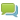 In Discussion Forum 5, post your response to the following discussion topic. Reply to at least two classmates' responses by the date indicated in the Course Calendar. SummaryIn Module 2, you discussed one particular source that added to your knowledge or surprised you. Now that you have researched all of your sources, summarize for your classmates what you have learned from working on your capstone project. Note: This exercise will help you produce the written abstract that you must include as part of your capstone paper. [You will produce the abstract as part of Written Assignment 6.]When responding to discussion topics, copy the information requested and respond below it. If there are multiple questions, separate each accordingly. Avoid a phrase or sentence that does nothing to add to their presentation. Your discussion is important to the writer of the 1st Post.Written Assignment 5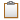 For this assignment you are to develop and submit to your mentor for review the fifth chapter of your capstone paper, Chapter 5: Summary and Discussion.The overall purpose of this chapter is to state the contribution of your capstone project to a particular discipline or field of study. This is the SO WHAT? chapter that gives the reasons for your work. Keep in mind that readers may skip your entire first four chapters and read ONLY Chapter 5. Thus, all the necessary information MUST be included here.Your Chapter 5 should be structured according to the outline given below, which lists the different subheadings you need to include. Consult the explanations given for guidance regarding what information to include under each of these subheadings:Introduction:This is based on the introductions in Chapters 1, 3, and 4. Present the focus of the capstone project. Use referenced information from Chapter 2, with appropriate in-text citations to provide reader with background material.Statement of Problem:Copy this from Chapter 1. Include the major question and sub questions you have researched.Explanation of Project:If you have an artistic, creative product, include that explanation here.Review of Methodology:Explain what you did to research your project, but avoid going into any detail. Give a general explanation of how you carried out your research.Summary of Results:For Research and Applied Projects:Return to Chapter 4. Review each sub question and what you learned from the research. Separate each sub question as a subheading. Interpret the results of each sub question to enable the reader to understand how these results answered the major question.For Creative Projects:Describe your project as if the reader has not seen any previous chapters or viewed your product.Relationship of Research to the Field:Explain how your research supported or did not support the research described in your draft of Chapter 2. Use referenced material and in-text citations to validate your research.Discussion of Results:For Research and Applied Projects:What was the significance of your findings? Explain how your work adds to the body of knowledge in your field.For Creative Projects:If this is a creative project, explain how your work demonstrates the purpose of your research.Conclusions:Provide a concluding section that explains how your project answered the major question that served as the impetus for your study and research.For some techniques about how to write sentences with impact, read the article Working with Words.